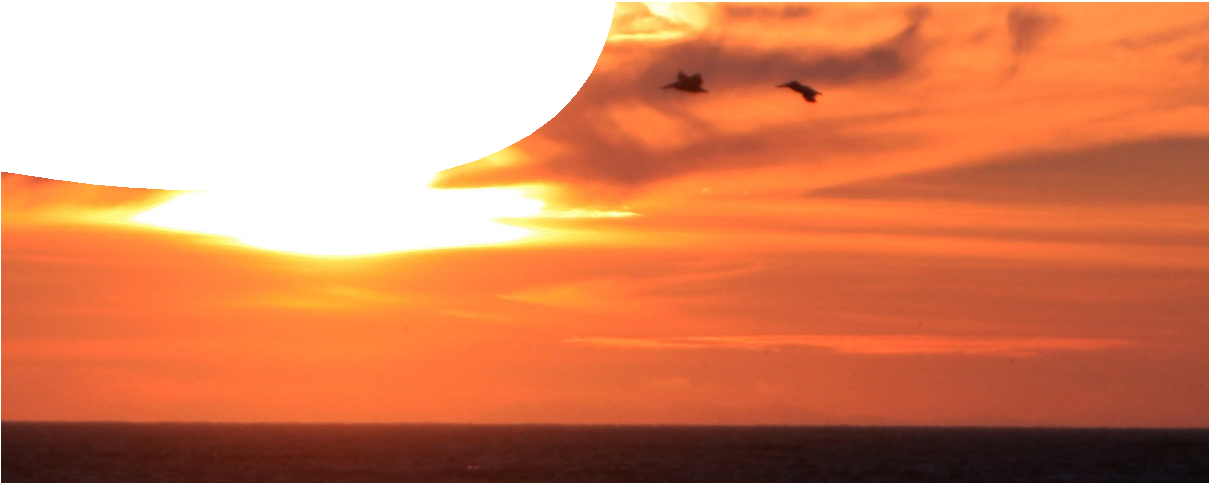 ComponentsPurposeTo Explain the similarities and differences in atmospheric composition of a selected number of bodies in the Solar System.Activity summaryOutcomesStudents will be able to:describe the similarities and differences in the surface conditions of a number of bodies in the Solar System;explain that planetary atmospheres change over time; andexplain the significance of the change in Earth’s atmosphere over time, and the possibility that life may exist on other planets.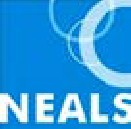 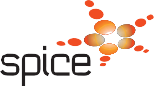 Technical requirementsThe learning object requires Adobe Flash Player version 8 or later (this is a free download from www. adobe.com). It can be placed on a web or file-server and run either locally or remotely in a web browser.The guide and worksheets require Adobe Reader which is a free download  from  www.adobe.com. The worksheets are also provided in Microsoft Word format.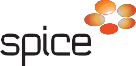 Associated SPICE resourcesLife in the Solar System 3: Planetary atmospheres may be used in conjunction with related SPICE resources.AcknowledgementsDesigned and developed by the Centre for Learning Technology, The University of Western Australia.Production team: Leanne Bartoll, Alwyn Evans,  Bob Fitzpatrick, Trevor Hutchison, Paul Luckas, Paul Ricketts, Jodie Ween and Michael Wheatley, with thanks to Roger Dickinson, Jenny Gull and Wendy Sanderson.SPICE resources and copyrightAll SPICE resources are available from the Centre for Learning Technology at The University of Western Australia (“UWA”). Selected SPICE resources are available through the websites of Australian State and Territory Education Authorities.Copyright of SPICE Resources belongs to The University of Western Australia unless otherwise indicated.Teachers and students at Australian schools are granted permission to reproduce, edit, recompile and include in derivative works the resources subject to conditions detailed at spice.wa.edu.au/usage.All questions involving copyright and use should be directed to SPICE at UWA.Web: spice.wa.edu.au Email: spice@uwa.edu.au Phone: (08) 6488 3917Centre for Learning Technology (M016) The University of Western Australia35 Stirling HighwayCrawley WA 6009NAMEDESCRIPTIONAUDIENCE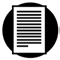 Planetary atmospheresteacher guideThe guide provides information on how to use the learning object in this resource.teachers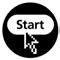 Atmospheric explorerlearning objectStudents interact with the learning object to compare the atmospheric conditions of selected astronomical bodies.students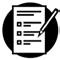 Planetary atmospheresworksheetThis detailed worksheet leads students through an activity.studentsACTIVITYPOSSIBLE STRATEGYStudents use the learning object, Atmospheric explorer, to compare atmospheric characteristics of Mercury, Venus, Earth, Mars, Io and Titan while responding to questions posed in the worksheet.individually or in pairsDiscuss with students the worksheet, additional questions and points from this guide.teacher-led whole groupDESCRIPTIONLEARNING PURPOSELife in the Solar SystemThis learning pathway combines a number of SPICE resources to address the topic of the search for life in the Solar System.Life in the Solar System 1: Conditions for lifeA presentation challenges students to think about where life is found.EngageLife in the Solar System 2: Exploring environmentsStudents explore different environments to compare surface conditions and abundance of life.ExploreLife in the Solar System 3: Planetary atmospheresStudents compare atmospheric conditions on various bodies in the Solar System.ExplainLife in the Solar System 4: Life under extreme conditionsLife exists in extreme environments on Earth, which suggests that it may also be found in unknown environments in space.Elaborate